АНАЛИТИЧЕСКАЯ ЧАСТЬ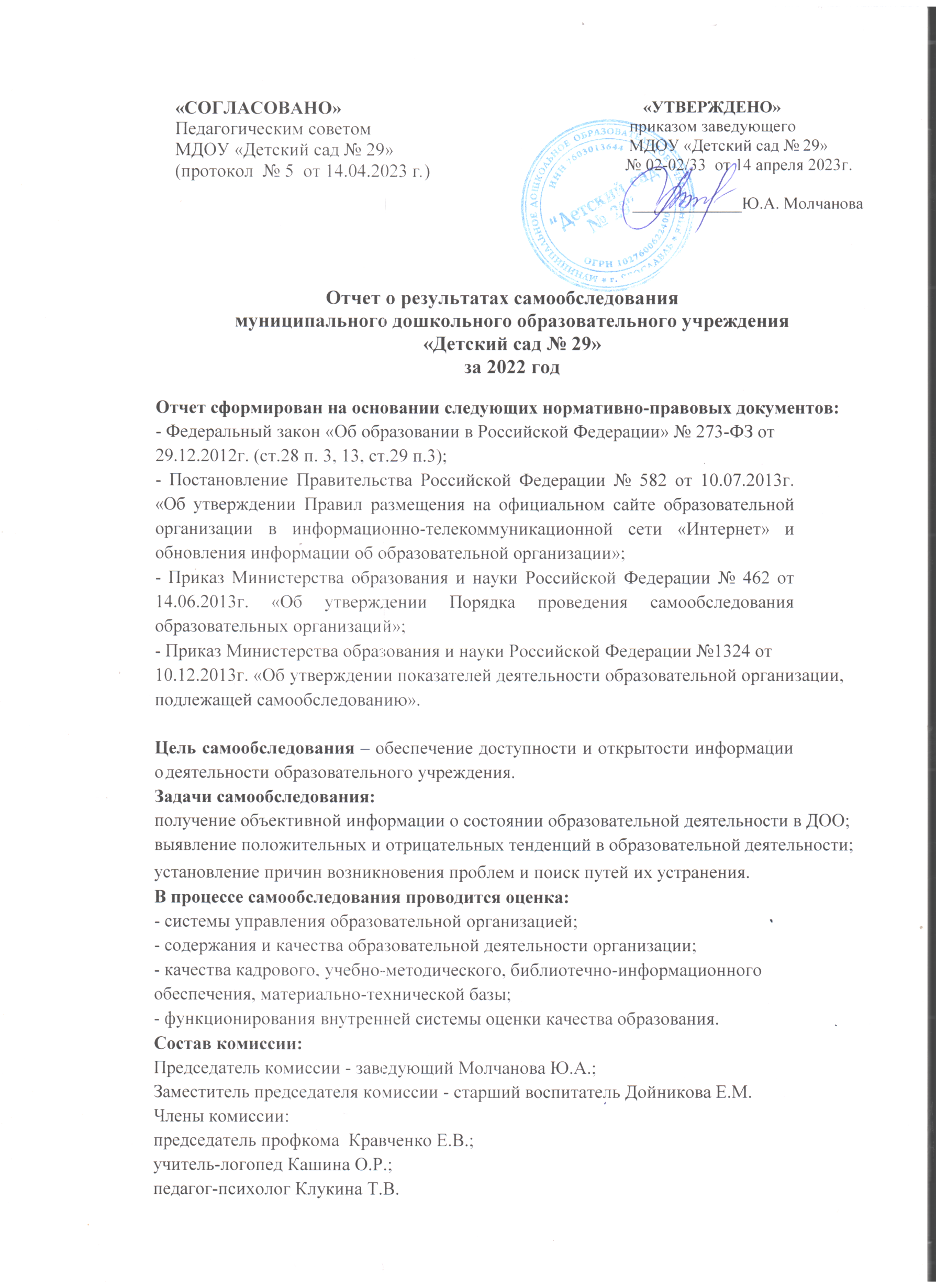 1. Общие сведения об образовательной организации	Муниципальное дошкольное образовательное учреждение «Детский сад № 29» расположено в жилом микрорайоне города Ярославля, вдали от производственных предприятий. Здание детского сада построено по типовому проекту. Общая площадь здания 2553 кв. м, из них площадь помещений, используемых непосредственно для нужд образовательной деятельности - 1579 кв. м.	Режим функционирования ДОО регламентирован Уставом детского сада (утвержден приказом департамента образования мэрии г. Ярославля от 08.05.2015 г № 01-05/306) и Правилами внутреннего трудового распорядка. Режим работы: 12-ти часовое  пребывание детей в детском саду  с 6.30 до 18.30 часов. Выходные дни: суббота, воскресенье, праздничные дни. В 2022 году в детском саду  функционировало 11 групп, которые посещал 231 воспитанник:Цель деятельности детского сада:  осуществление образовательной деятельности по реализации образовательных программ дошкольного образования, присмотр и уход за детьми.                                       2.  Оценка системы  управления ДОО	  Управление в ДОО  осуществляется в соответствии с действующим законодательством и  Уставом МДОУ «Детский  сад № 29».  Управление строится на принципах единоначалия и коллегиальности, обеспечивающих государственно-общественный характер управления.  Коллегиальными органами управления являются:  общее собрание работников,   педагогический совет,совет родителей. Единоличным исполнительным органом является руководитель – заведующий Молчанова Юлия  Александровна.Органы управления, действующие в МДОУ «Детский сад № 29»Существуют и другие формы управления ДОО:административное управление – заведующий Молчанова Ю.А., главный бухгалтер Терентьева И.Ю., заместитель  заведующего по АХР Камзолова Н.В.оперативное управление - старший воспитатель Дойникова Е.М., старшая медсестра Рогова З.Н.Вывод: система управления и организации образовательного процесса функционирует в соответствии с нормативными документами в сфере образования Российской Федерации, создана структура управления в соответствии с целями и содержанием работы детского сада, реализуется возможность участия в управлении детским садом всех участников образовательных отношений, управление в детском саду реализуется в режиме развития.3. Оценка функционирования внутренней системы оценки качества образованияВ детском саду проводятся внешняя оценка образовательной деятельности (родителями и вышестоящими органами) и внутренняя (мониторинг по результатам контроля). Целью внутренней системы оценки качества образования в образовательном учреждении является установление соответствия образовательной деятельности ФГОС ДО. В детском саду утверждено Положение о внутренней системе оценки качества образования, принятое на педсовете (протокол № 1 от 30.08.2021 г и утверждено приказом № 02-02/54 от  30.08.2021 г.) Задачами внутренней системы оценки качества образования являются:-обеспечение надежности и технологичности процедур оценки качества образования;-определение качества образовательных программ с учетом ФГОС ДО и запросов основных потребителей образовательных услуг;-определение соответствия фактических образовательных условий ДОО к условиям реализации образовательной программы ДОО;-определение степени соответствия результатов освоения образовательных программ ФГОС ДО;-оценка состояния и эффективности деятельности ДОО;-повышение квалификации педагогов ДОО в области оценки качества образования, анализа и использования результатов оценочных процедур;-обеспечение открытости и доступности проводимых процедур по оценке качества образования;-обеспечение руководителя ДОО аналитической информацией, необходимой	для	принятия управленческих решений и определения тенденций развития ДОО.Вопросы контроля рассматриваются на Общих собраниях работников, Педагогических советах.С помощью тестов, анкет, бесед изучается уровень педагогической компетентности родителей, их взгляды на воспитание детей, их запросы, желания, потребность родителей в образовательных услугах. Периодически изучая уровень удовлетворенности родителей работой ДОО, корректируются направления сотрудничества с ними.Мониторинг качества образовательной деятельности в 2022 году показал хорошую работу педагогического коллектива по всем показателям.В конце учебного года администрация ДОО традиционно проводит анкетирование родителей с целью:выявления удовлетворенности родителей образовательной работой;изучения отношения родителей к работе ДОО;выявление сильных и слабых сторон работы ДОО.Результаты анкетирование родителей в декабре 2022 учебного года показали, что 86% родителей считают работу детского сада удовлетворительной, их полностью удовлетворяют условия образовательной деятельности, присмотра и ухода, режима пребывания детей в детском саду, питания детей.С целью информирования родителей об организации образовательной деятельности в ДОО функционируют группы для родителей в Viber, а также были оформлены официальные страницы МДОУ «Детский сад № 29» в ВК ,  где систематически размещается вся информация о проводимых мероприятиях в МДОУ «Детский сад № 29», об участии детей и  педагогов в разного уровня мероприятиях, конкурсах и достижений в них. 	Педагогический совет изучил состояние данных условий и выявил, что педагоги достаточно по  сравнению с прошлым годом информируют родителей о целях, задачах и содержании образовательной деятельности в группе. Таким образом, в 2022 году информационная открытость ДОО достигла высокого уровня  по результатам независимой оценки качества оказания услуг.	По итогам анализа результатов анкетирования педагоги пришли к выводу, что необходимо продолжать использовать потенциал развивающего пространства ДОО для реализации основных  направлений развития образования в соответствии с национальными проектами.	Анализ доступных источников информации для родителей показал, что система взаимодействия с родителями должна основываться на разных формах (непосредственных и опосредованных).	Необходимо продолжать использовать современные технологии для взаимодействия (социальные сети, форум на сайте дошкольной организации, консультационный пункт МДОУ «Детский сад № 29»). Изучение мнения родителей в конце учебного года помогает педагогическому коллективу корректировать свою работу с учетом запросов родителей и улучшать комфортность условий в ДОО.Вывод: система внутренней оценки качества образования в МБДОУ функционирует в соответствии с требованиями действующего законодательства.4. Оценка  образовательной  деятельности в ДОО4.1 Методическое обеспечение образовательной деятельности 	Воспитательно-образовательный процесс в детском саду № 29 строится в соответствии с нормативно - правовой базой дошкольного образования. Содержание образовательной деятельности в МДОУ «Детский сад № 29» определяется:основной образовательной программой МДОУ «Детский сад № 29», разработанной на основе Примерной основной образовательной программы, в соответствии  с  ФГОС дошкольного образования  с учетом  инновационной  программы дошкольного образования «От рождения до школы» под редакцией Н.Е.Вераксы,адаптированными  образовательными программами  для детей с ОВЗ (тяжелыми нарушениями речи)  с 4 до 7 лет,адаптированной основной образовательной программой для детей с ОВЗ (задержкой психического развития),рабочей программой учителя – логопеда по коррекционно – развивающей деятельности в условиях дошкольного логопедического пункта.          Вариативная часть ООП в 2022 году была представлена парциальными программами и авторскими методиками:Р.Б. Стеркина, Н.Н.Авдеева «Основы безопасности жизнедеятельности» И.А.Лыкова «Цветные ладошки» О.П.Радынова «Музыкальные шедевры»С.Н.Николаева  «Юный эколог» «Уроки Айболита», «Уроки Мойдодыра», «Уроки  этикета» - серия учебных пособий. Л.В. Куцакова «Конструирование и ручной труд в детском саду»Е.В.Колесникова «Математика» Учебно-методическая оснащенность детского сада позволяет педагогам проводить образовательный процесс на достаточно хорошем уровне. Детский сад располагает учебно-методической литературой для реализации ООП ДОО, АОП, АООП.Детский сад обеспечен необходимым методическим материалом: программы, методическая литература и  пособия, наглядно – демонстрационный материал, дидактические пособия, художественная литература для детей, игрушки. Подобраны репродукции картин, имеется раздаточный материал,  создана медиатека (презентации для педагогов и детей, обучающие видеофильмы), подобрана  картотека звукозаписей. Использование педагогами в полной мере данного методического обеспечения способствует развитию у них творческого потенциала, качественному росту профессионального мастерстваС целью расширения возможности использования современных методических разработок, создания цифровых образовательных ресурсов для дошкольников и родителей, управления образовательным процессом в своей работе педагоги используют информационно - коммуникационные технологии (ИКТ). Широко применяются технические средства обучения: проекторы и экран – 2 шт,  ноутбуки – 7 шт, принтеры, МФУ – 3 шт, магнитофоны – 12 шт, музыкальные центры – 3 шт, портативная акустическая система, ламинатор, брошюровщик, имеется доступ  к сети Интернет.4.2  Основные формы организации образовательной деятельности    	Воспитательно - образовательный процесс в детском саду осуществляется в соответствии с календарно-тематическим планом. ООП детского сада основана на комплексно-тематическом принципе построения образовательного процесса; предусматривает решение программных образовательных задач в совместной деятельности взрослого и детей и самостоятельной деятельности детей как в рамках непосредственно образовательной деятельности, так и при проведении режимных моментов. 	При организации образовательной деятельности педагоги  обеспечивают единство      воспитательных, развивающих и обучающих целей и задач, соответствие принципу развивающего образования,  принципу интеграции образовательных областей: физическое развитие,  социально – коммуникативное развитие, познавательное развитие, речевое развитие  и  художественно-эстетическое развитие в соответствии с возрастными возможностями и особенностями воспитанников. Содержание образовательной деятельности строится   на необходимом и достаточном материале, максимально приближаясь к разумному «минимуму», избегая перегрузки детей, основывается на комплексно – тематическом принципе построения образовательного процесса в соответствии с возрастными особенностями воспитанников.	В основе образовательного процесса в детском саду лежит взаимодействие педагогических работников, администрации и родителей. Основными участниками образовательного процесса являются дети, родители, педагоги.	Непосредственно образовательная деятельность реализуется через организацию различных видов детской деятельности (игровой, двигательной, познавательно – исследовательской, коммуникативной, продуктивной, музыкально – художественной, трудовой, а также чтения художественной литературы) или их интеграцию с использованием разнообразных форм и методов работы, выбор которых  осуществляется педагогом самостоятельно в зависимости от контингента воспитанников и решения конкретных образовательных задач. Образовательная деятельность с детьми строится с учётом индивидуальных особенностей детей и их способностей. Формы организации образовательной деятельности могут быть фронтальные, индивидуальные, подгрупповые. В процессе воспитательно - образовательной деятельности в детском саду используются современные педагогические технологии: технология проектной деятельности, здоровьесберегающие технологии, кейс - технологии, информационно-коммуникационные технологии, технология интеллектуально - творческого развития детей «Сказочные лабиринты игры» В.В.Воскобовича, технология ТРИЗ, технология проблемного обучения.             Учебная нагрузка для дошкольников  составлена в соответствии с требованиями  СанПиН,  не превышает предельно допустимой нормы.        Продолжительность занятий соответствует СанПиН 2.4.3648-20 от 28.09.2020 г  и составляет:•	в группах с детьми от 1,5 до 3 лет – 8 - 10 мин;•	в группах с детьми от 3 до 4 лет – до 15 мин;•	в группах с детьми от 4 до 5 лет – до 20 мин;•	в группах с детьми от 5 до 6 лет – до 25 мин;•	в группах с детьми от 6 до 7 лет – до 30 мин.Между занятиями в рамках образовательной деятельности предусмотрены перерывы продолжительностью не менее 10 минут.4.3  Результаты мониторинга  освоения образовательной программы воспитанниками	Уровень развития воспитанников  анализируется по итогам мониторинга, который проводят педагоги два раза в год (сентябрь, май). Мониторинг образовательного процесса осуществляется через отслеживание результатов освоения образовательной программы дошкольниками.  Форма проведения мониторинга  преимущественно представляет  собой наблюдение за активностью ребенка в различные периоды пребывания в дошкольном учреждении, анализ продуктов детской деятельности, игровые проблемные ситуации, диагностические задания.    	Анализ качества   усвоения  детьми программы по разделам в 2022 году отражает положительную динамику  на конец года по всем образовательным областям. В ходе мониторинга был обследован 231 ребенок, выявлены следующие положительные результаты: 28 %  имеют высокий уровень развития, 28%  имеют уровень развития выше среднего, 41 % имеют средний уровень развития. Однако  3 % детей показали  на конец года   уровень развития  ниже среднего. Это дети с ОВЗ, обусловленные тяжелыми  нарушениями речи, задержкой психического развития,    имеющие заключение ПМПК,  дети из двуязычных семей, часто болеющие дети.    Детей с низким уровнем нет. Средний балл освоения программы – 4,2 б по пятибалльной шкале. На основе анализа мониторинга определены основные направления работы ДОО в целом и индивидуальной  работы с воспитанниками, не освоившими программу. 	Итоговые результаты мониторинга свидетельствуют об уровне  освоения образовательной программы – выше среднего. Это говорит о стабильности в усвоении  программы детского сада по всем образовательным областям. 4.4  Организация инклюзивного образования  С сентября 2022 года в детском саду функционируют четыре группы комбинированной направленности  для детей с ОВЗ, обусловленными  тяжелыми нарушениями речи (ТНР) и одна группа компенсирующей направленности для детей с задержкой психического развития (ЗПР). Количество детей с ОВЗ в комбинированных группах – 41  чел, в компенсирующей группе – 11 чел Коррекционно – развивающая работа строилась на основе «Адаптированных образовательных программ для детей с ТНР с 4 до 7 лет» и  «Адаптированной основной образовательной программы для детей с ЗПР»Работа с данной категорией воспитанников проводилась в нескольких направлениях: подбор эффективных форм работы и создание стимулирующей и развивающей предметно-пространственной среды. В рамках инклюзии воспитанники получали индивидуальную коррекционно-развивающую помощь с участием специалистов (учитель - логопед, учитель - деффектолог, педагог-психолог). Работа велась в соответствии с планом коррекционной работы, утвержденном на заседании ППк. Особое внимание воспитатели уделяли развитию мелкой моторики и слухового восприятия обучающихся. Развивающая предметно-пространственная среда групп обогатилась материалами на координацию мелкой и крупной моторики, а также знаково-символическими элементами, позволяющими индивидуализировать образовательную среду группы для различных категорий обучающихся. Для каждого ребенка традиционно функционировали папки взаимодействия, предлагая родителями детей с ОВЗ дидактический и консультационный материал. Данная работа отражалась в журналах взаимодействия специалистов, журналах взаимодействия с родителямиКоррекционные занятия с детьми ведутся с учетом календарно-тематического планирования, в подгруппах и индивидуально. Подгруппы формировались в зависимости от характера и выраженности речевого дефекта, психологических и  характерологических особенностей детей. Подгрупповые занятия проводятся учителем – логопедом и учителем – дефектологом в соответствии с расписанием, а индивидуальные – ежедневно, в соответствии с режимом дня в данной группе.4.5 Адаптация детей раннего возраста к условиям детского сада 	В 2022 году детский сад принял 23 воспитанника в возрасте от 1,5 до 3 лет. Зачисление вновь поступивших детей проводилось по графику, согласованному с родителями. Медицинским персоналом отслеживалось физическое и психическое состояние детей. Работниками детского сада заполнялись адаптационные листы. Педагоги оказывали эмоциональную поддержку детям, способствовали постепенному привыканию детей к детскому саду. Администрация координировала работу медицинской, педагогической и психологической служб с целью обеспечения щадящей адаптации. 	Исходя из таблицы можно сделать вывод, что в целом процесс адаптации вновь поступивших воспитанников к детскому саду прошел успешно. Дети легко идут на контакт друг с другом, взрослыми, хорошо кушают, спят, легко расстаются с родителями. В период адаптации педагоги приложили максимум усилий, чтобы малыши с желанием ходили в детский сад, быстрее привыкали к новым условиям. Ко всем детям осуществлялся индивидуальный подход. Был налажен тесный контакт с родителями, проведены индивидуальные консультации, беседы, анкетирования.4.6  Школьная готовность выпускников	В 2022 году в детском саду стали выпускниками 46 воспитанников. Результатом осуществления воспитательно-образовательного процесса явилась качественная подготовка детей к обучению в школе.	Результаты экспресс  диагностики Кумариной Г.Ф. по готовности к школе  позволили определить уровень школьной зрелости каждого дошкольника:- развитие зрительного восприятия,- мелкой моторики,- зрительно – моторных координаций,- слухоречевого запоминания, - умения удержать  в процессе деятельности  инструкцию,- анализ и умение планировать,- контроль в практической деятельности.	У детей сформирована мотивационная готовность, познавательный интерес и творческий потенциал, сформированы предпосылки УУД.  Обследование воспитанников подготовительных  групп  на предмет  сформированности предпосылок к учебной деятельности показало  умение  работать  в соответствии с фронтальной инструкцией (удержание алгоритма деятельности),  самостоятельно действовать по образцу и осуществлять контроль, обладать определенным уровнем работоспособности, целенаправленности и самоконтроля. 	Школьно - учебная ориентация ребенка и положительно окрашенное отношение к школе сформированы у 85% воспитанников, начальная стадия формирования внутренней позиции школьника, преимущественный интерес ребенка к внешней атрибутике школьной жизни – у 15 % детей.	Результаты педагогического анализа показывают, что  94% выпускников освоили программу в полном объеме,  у  6 % детей выявлен  уровень развития ниже среднего, им требуется внимание со стороны учителя и родителей. Отмечается преобладание детей с уровнем развития выше среднего  при прогрессирующей динамике на конец учебного года, что говорит о результативности образовательной деятельности в детском саду. Доля выпускников готовых к обучению в школе - 100%.4.7. Дополнительные платные образовательные  услуги	В рамках федерального проекта «Успех каждого ребенка», в  соответствии с нормативным документом МДОУ «Детский сад № 29» «Положение о порядке оказания платных образовательных услуг», потребностями семей воспитанников,  детский сад в течение 2022 года предоставлял дополнительные платные образовательные услуги. Педагогами были разработаны  и реализованы общеразвивающие программы художественной направленности («Са-фи-дансе» (5-6 лет), «Юный художник» (5-6 лет), «Волшебная кисточка» (6-7 лет), естественно – научной («Сказки Фиолетового леса» (5-6 лет), физкультурно – спортивной («Будь здоров» (5-7 лет). Дополнительное образование в условиях детского сада в 2022 году получили 50% воспитанников с 5 до 7 лет. Вывод: в детском саду реализуются современные образовательные программы и методики дошкольного образования в соответствии с задачами образовательных программ ДОО, педагоги используют современные технологии и приемы организации образовательной деятельности и воспитания дошкольников, Качество подготовки воспитанников подтверждается хорошими результатами участия в конкурсах познавательной направленности.5.  Оценка  кадрового  потенциалаКачественный состав педагогических кадров является залогом эффективного развития детей дошкольного возраста. Общее количество педагогов  в 2022 году – 30 человек: старший воспитатель – 2;музыкальный руководитель - 2; учитель-логопед - 3; педагог – психолог - 1;учитель – дефектолог – 1;воспитатели – 19;инструктор по физкультуре – 2. 5.1  Образовательный уровень педагоговБольше половины (53%) педагогов имеют высшее педагогическое образование. Один педагог прошел профессиональную переподготовку по должности « воспитатель дошкольной организации». 5.2  Квалификационный уровень педагоговВ связи с приходом в ДОУ  специалистов: инструктор по физ-ре, учитель – дефектолог, увеличилось количество педагогов с высшей и первой квалификационными категориями. 5.3  Стажевые показателиБольше половины педагогов  детского сада имеют стаж  работы 20 лет и более, незначительный процент молодых специалистов – это говорит о  «старении» коллектива.  Вывод: остаются открытыми вакансии воспитателей ввиду декретного отпуска двоих педагогов. В перспективе развития -  повышение привлекательности детского сада для «притока» молодых специалистов, повышение профессиональной компетентности педагогических работников в использовании современных инновационных технологий развития личности ребенка, в том числе с ограниченными возможностями здоровья.6.  Результативность методической работы 6.1   Повышение профессиональной компетентности педагогов  Система методического сопровождения в МДОУ «Детский сад № 29» представляет собой систему мероприятий, которые направлены на повышение мастерства каждого педагога, на обобщение и развитие творческого потенциала коллектива, обеспечение достижения оптимальных результатов образования, воспитания и развития детей. Целью методической работы в детском саду является создание условий для обеспечения качественного дошкольного образования по познавательному развитию дошкольного возраста и в группах для детей раннего возраста. 	В детском саду уделяется особое внимание повышению профессиональной компетентности педагогов. За отчетный период на курсах повышения квалификации было обучено 18 педагогов по  различным программам, в том числе и в дистанционном и очном форматах, что соответствует 60 % от общего числа педагогов.	В плане повышения квалификации педагогических кадров в 2023 году планируется обучение 30% педагогических работников по программе организации работы с детьми с ОВЗ, 20% - по реализации программ дополнительного образования дошкольников. Педагоги за год посетили 16 мастер – классов в детских  садах города Ярославля, познакомились с опытом работы коллег, принимали  участие в вебинарах.  	В 2022 году подтвердили  первую квалификационную  категорию  6 педагогов, что составляет 21 % от общего числа.Выводы: в процессе обучения на курсах переподготовки и повышения квалификации, благодаря проведению методических мероприятий в детском саду значительно повысилось качество образовательного процесса по познавательному развитию дошкольников. 6.2  Трансляция опыта педагогов детского сада на мероприятиях разного уровня6.3  Инновационная деятельность	В целях повышения качества дошкольного образования, развития творческой инициативы и новаторства, распространения передового педагогического опыта, внедрения современных форм, методов и средств в образовательный процесс детском саду осуществляется инновационная деятельность. 	МДОУ «Детский сад № 29» является участником муниципальной инновационной площадки «Формирование основ функциональной грамотности у детей дошкольного возраста»  под научным сопровождением Тольяттинского государственного университета. Педагогический коллектив нашего детского сада работает над проектом «Формирование основ гражданской функциональной грамотности у детей дошкольного возраста». 40% педагогов прошли обучение на курсах повышения квалификации по данной теме. 	Тенденции современного образования требуют от ребенка умения делать выбор уже в дошкольном возрасте. В связи с этим педагогами используются как традиционные, так и современные образовательные технологии, такие, как кейс – технологии. Творческой группой разработаны и реализуются кейсы по гражданской грамотности. 7.  Социальная  и творческая   активность МДОУ «Детский сад № 29»7.1 Взаимодействие с социальными партнерами	Один из путей повышения качества дошкольного образования  - установление прочных связей с социумом. Сотрудничество нашего учреждения с социальными партнёрами, позволяет выстраивать единое информационно - образовательное пространство, которое является залогом успешного развития и адаптации ребёнка в современном мире,  даёт дополнительный импульс для духовно-нравственного  обогащения личности ребёнка, обеспечивает высокое качество образования. Одновременно этот процесс способствует росту профессионального мастерства специалистов детского сада, работающих с детьми, поднимает статус учреждения.7.2. Достижения воспитанников за 2022 год	В творческих конкурсах дети принимают участие совместно с родителями, что является одной из форм работы с семьей в процессе воспитания и обучения детей. Подобные конкурсы сближают детей и родителей, развивают у детей уверенность в своих силах, расширяют кругозор, учат наслаждаться совместной работой, помогают детям чувствовать себя комфортно, а родителям – быть участниками жизни группы и детского сада. Участие в творческой деятельности решает многие воспитательные и образовательные задачи, а также развивает коммуникативность, социальные навыки, познавательные способности. 7.3 Достижения педагогов за 2022 год8. Оценка материально – технического  оснащения детского сада	Материально-техническое обеспечение детского сада соответствует санитарным нормам, правилам пожарной безопасности, санитарно-гигиеническим правилам, возрастным и индивидуальным особенностям детей. 	Территория детского сада благоустроена, имеется много зеленых насаждений, цветников. На каждом участке имеются стационарные постройки, современное игровое оборудование, соблюдается принцип групповой изоляции. Оборудована физкультурная площадка для повышение  двигательной активности  детей на свежем воздухе, организации физкультурных занятий, спортивных мероприятий.   	В детском саду функционирует 11 групповых и специальных помещений. В состав групповой ячейки входят:  раздевальная комната  (для приема детей и хранения верхней одежды), групповая комната (совмещенные со спальной - для проведения непосредственной образовательной деятельности, игр, занятий и приема пищи, организации дневного сна),  спальная комната (в трех младших группах), буфетная (для подготовки готовых блюд к раздаче и мытья столовой посуды),  туалетная (совмещенная с умывальной).        В ДОО  есть дополнительные помещения для организации образовательной деятельности с  детьми.         Организованная в ДОО развивающая предметно-пространственная среда инициирует познавательную и творческую активность детей, предоставляет ребенку свободу выбора форм активности, обеспечивает содержание разных форм детской деятельности, безопасна и комфортна, соответствует интересам, потребностям и возможностям каждого ребенка, обеспечивает гармоничное отношение ребенка с окружающим миром.           	 Развивающая предметно - пространственная среда группы подобрана в соответствии с возрастными  и гендерными особенностями детей, образовательными программами детского сада, принципами ФГОС дошкольного образования.           Образовательное пространство в группе создано таким образом, что дает возможность эффективно развивать индивидуальность каждого ребенка с учетом его склонностей, интересов, возможностей, уровня активности. Игровая зона  разделена на несколько центров, в каждом из которых содержится достаточное количество материалов для исследования и игры.   Дети могут свободно перемещаться по группе и объединяться по общим интересам, вариативно использовать различные игровые материалы, находящиеся в  свободном доступе для детей, соответствующие  требованиям надежности и безопасности. Все пространство РППС группы безопасно, соответствует санитарно – гигиеническим требованиям, правилам пожарной безопасности.   Группы укомплектованы мягким и жестким инвентарем, игровым материалом.	 Для родителей создано информационное пространство: постоянная и сменная информация по сезонам в помощь родителям в воспитании и развитии ребенка, материал по лексической теме недели, консультации специалистов, воспитателей, медицинского персонала, фотоотчеты о жизни детей в группе и детском саду, сменные фотовыставки, выставки детского творчества.         Ежегодно материально – техническая база детского сада пополняется, обновляется. В 2022 году  было приобретено:- игровое уличное оборудование на прогулочные участки групп № 4, 6, 7, 9,- интерактивное оборудование  в кабинет психолога (интерактивная панель),- детская игровая мебель в группы № 2, 3, 4, 7, 9, 11,- учебные принадлежности для образовательной деятельности для всех групп,- игрушки для всех возрастных групп,9. Обеспечение безопасности	В целях обеспечения охраны жизни детей, недопущения совершения террористических актов и других противоправных действий, пожарной безопасности в  ДОО существуют технические средства защиты. Территория детского сада ограничена металлическим ограждением с автоматическими воротами и домофоном на калитке,  освещается в темное время суток. Организован пост охраны. На входе в здание детского сада установлены металлические двери с домофоном. В 2022 году заменена деревянная  дверь запасного выхода на металлическую. В детском саду установлены: кнопка экстренного вызова полиции, автоматическая пожарная сигнализация, система оповещения при пожаре, прямая телефонная связь с подразделением пожарной охраны. 	Образовательная организация оборудована системой видеонаблюдения на территории  и  внутри здания. Созданы все условия для обеспечения безопасности детей: принимаются меры по обеспечению пожарной и общей безопасности воспитанников; состояние здания и территории детского сада соответствует противопожарным требованиям. С персоналом и детьми проводятся ежегодные тренировки по эвакуации. Педагоги обеспечивают безопасность  образовательного процесса:безопасная среда (закрепленные шкафы и другую  мебель в группах, безопасное расположение растений в группах, отсутствие  ядовитых растений),правильное хранение медикаментов, хозяйственных средств, острых предметов (иголки, ножницы)  - в недоступном для детей месте; ножницы должны соответствовать требованиям; медикаменты хранятся только в аптечке,мебель подобрана по росту детей и промаркирована,освещение  помещений соответствует нормам,маркировка постельного белья и полотенец.       Большое внимание уделяется психологической безопасности личности ребенка. Воспитатели  создают  в группе эмоциональный комфорт, проявляют уважение к личности каждого ребенка. Установление  благоприятного  психологического климата, атмосферы доверия, внимания к интересам детей позволяют  развить такие качества, как  стремление  к творчеству, инициативность, осознание собственной значимости, самооценки.    Вывод: кадровое, учебно-методическое обеспечение и материально-техническая база в дошкольном учреждении способствует качественной реализации основной общеобразовательной программы дошкольного образования детского сада. Материально-техническая база периодически преобразовывается, трансформируется, обновляется для стимулирования физической, творческой, интеллектуальной активности детей.10. Перспективы развития ДООСоздание условий для повышения профессиональной  компетентности педагогов ДОО  в соответствии с требованиями Профессионального  стандарта педагога.Привлечение молодых педагогов в ДОО.Внедрение  в практику педагогов новых методик и технологий оздоровительной и образовательной деятельности.Организация  деятельности ДОО в инновационном режиме.Совершенствование  материально – технической базы и развивающей предметно – пространственной среды детского сада.Расширение  перечня платных  дополнительных образовательных услуг по различным направлениям развития дошкольников.Наименование образовательной 
организацииМуниципальное дошкольное образовательное учреждение «Детский сад № 29» (МДОУ «Детский сад № 29»)РуководительМолчанова Юлия АлександровнаАдрес организации150055, г. Ярославль, ул. Ляпидевского, д 7а Телефон, факст/ф (4852)75-45-42, т. (4852) 24-17-66 Адрес электронной почтыyardou029.yaroslavl@yarregion.ruУчредительДепартамент образования мэрии города ЯрославляГод  создания1974 годЛицензии Лицензия на осуществление образовательной деятельности  № 258/15  от 11 сентября  2015г. серия 76Л02 № 0000505, срок действия – бессрочная№ группыНаправленность группыВозрастГруппа № 1общеразвивающая1,5 – 3 годаГруппа № 2общеразвивающая1,5 – 3 годаГруппа № 3компенсирующая для детей с ЗПР4 – 6 летГруппа № 4общеразвивающая4 – 5 летГруппа № 5общеразвивающая4 – 5 летГруппа № 6общеразвивающая5 - 6 летГруппа № 7комбинированная для детей с ТНР6 – 7 летГруппа № 8комбинированная для детей с ТНР5 – 6 летГруппа № 9комбинированная для детей с ТНР6 – 7 летГруппа № 10общеразвивающая3 - 4 летГруппа № 11комбинированная для детей с ТНР5 – 6 летНаименование органаФункцииЗаведующийКонтролирует работу и обеспечивает эффективное взаимодействие структурных подразделений организации,
утверждает штатное расписание, отчетные документы организации, осуществляет общее руководство детским садомПедагогический советОсуществляет текущее руководство образовательной
деятельностью детского сада, в том числе рассматривает
вопросы:развития образовательных услуг;регламентации образовательных отношений;разработки образовательных программ;выбора  учебных пособий, средств обучения и воспитания;материально-технического обеспечения образовательного процесса;аттестации, повышении квалификации, награждения   педагогических работников;координации деятельности методических объединений,ежегодного отчета самообследования деятельности ДОО.Общее собрание работниковРеализует право работников участвовать в управлении
образовательной организацией, в том числе:участвовать в разработке и принятии коллективного договора, Правил трудового распорядка, изменений и дополнений к ним;принимать локальные акты, которые регламентируют деятельность образовательной организации и связаны с правами и обязанностями работников;разрешать конфликтные ситуации между работниками и администрацией образовательной организации;вносить предложения по корректировке плана мероприятий организации, совершенствованию ее работы и развитию материальной базыСовет родителейрассмотрение и разработка предложений по совершенствованию локальных нормативных актов детского сада, затрагивающих права и законные интересы обучающихся, родителей (законных представителей) обучающихся и педагогических работников;участие в разработке и обсуждении программы развития детского сада;участие в организации и проведении культурно-массовых мероприятий;привлечение добровольных имущественных взносов и пожертвований;выработка рекомендаций по созданию оптимальных условий для обучения и воспитания обучающихся в детском саду, в том числе по укреплению их здоровья и организации питания, в пределах своей компетенции; рассмотрение ежегодного отчета о поступлении и расходовании финансовых и материальных средств, а также отчета о результатах самообследованияСтепень адаптацииКоличество детейЛегкая степень 11 чел / 48%Средняя степень9 чел / 39%Тяжелая степень3 чел / 13%ГодКоличество педагоговВысшее профессиональноеСреднее профессиональное Без педагогическогообразования2020         26 чел17 чел -  65%9 чел – 35%-2021          29 чел17 чел – 59 %12 чел – 41 %-2022        30 чел16 чел – 53 %14 чел – 47 %-Год Кол-вопедагоговВысшаяПервая          Не аттестованыСоответств.должности 2020    262 чел – 7,5 %18 чел – 70 %4 чел -  15 % (стаж работы в ДОУ менее 2 лет)2 чел – 7,5 %2021    293 чел – 10 %20 чел – 69%6 чел -  21% (стаж  работы в ДОУ менее 2 лет)           - 2022    304 чел – 13 %21 чел – 71%5 чел – 16% (стаж  работы в ДОУ менее 2 лет)           -    Год      До 5     5 – 10   10 – 15   15 – 20 Более 20   20204 чел –  15,5 %4 чел – 15,5 %1 чел –  4 %5 чел –  19 %12 чел –  46 %   20214 чел – 14 %3 чел – 10%3 чел – 10 %5 чел – 18 %14 чел – 48%   20223 чел – 10 %2 чел – 6,5%2 чел – 6,5%5 чел – 17%18 чел – 60%ВсегопедагоговМолодыеспециалистыДолжность2020263 чел / 11,5 %воспитатели, учитель - логопед2021293 чел / 10 %воспитатель, учителя - логопеды2022302 чел / 7 %воспитатель, учитель - логопед1Дойникова Е.М., ст. воспитатель«Актуальные вопросы формирования функциональной грамотности детей дошкольного возраста»72 чООО «Международные Образовательные Проекты»2Кашина О.Р., учитель - логопед«Актуальные вопросы формирования функциональной грамотности детей дошкольного возраста»72 чООО «Международные Образовательные Проекты»3Тимофеева О. Н., учитель - логопед«Актуальные вопросы формирования функциональной грамотности детей дошкольного возраста»72 чООО «Международные Образовательные Проекты»4Клукина Т.В.,  педагог - психолог«Актуальные вопросы формирования функциональной грамотности детей дошкольного возраста»72 чООО «Международные Образовательные Проекты»5Киселева О.Н., воспитатель«Актуальные вопросы формирования функциональной грамотности детей дошкольного возраста»72 чООО «Международные Образовательные Проекты»6Кравченко Е.В. воспитатель«Актуальные вопросы формирования функциональной грамотности детей дошкольного возраста»72 чООО «Международные Образовательные Проекты»7 Миненко Е.В., воспитатель«Актуальные вопросы формирования функциональной грамотности детей дошкольного возраста»72 чООО «Международные Образовательные Проекты»8Морозова Т.А. воспитатель«Совершенствование компетенций педагога ДОО как условие реализации Профессионального стандарта педагога»36 ч, ГЦРО г. Ярославль9Рыжова Л.А., муз руководитель«Музыкальный руководитель ДОО. Организация педагогического и методического сопровождения дошкольников в соответствии с требованиями ФГОС ДО»72 ч ООО «Региональный центр повышения квалификации»10Григорьева С.А., воспитатель«Организация игровой деятельности дошкольников при реализации требований ФГОС»72 ч, ГЦРО Ярославль11Дойникова Е.М, ст. воспитатель«Современная инклюзивная практика в дошкольном образовательном учреждении»72 ч Центр дополнительного профессионального образования «Экстерн»12Тимофеева О.Н, учитель - логопед«Современная инклюзивная практика в дошкольном образовательном учреждении»72 ч Центр дополнительного профессионального образования «Экстерн»13Кашина О.Р. учитель - логопед«Современная инклюзивная практика в дошкольном образовательном учреждении»72 ч Центр дополнительного профессионального образования «Экстерн»14Кадчикова О.А. учитель - логопед«Современная инклюзивная практика в дошкольном образовательном учреждении»72 ч Центр дополнительного профессионального образования «Экстерн»15Тампио С.А. учитель -дефектолог«Современная инклюзивная практика в дошкольном образовательном учреждении»72 ч Центр дополнительного профессионального образования «Экстерн»16Клукина Т.В. педагог - психолог«Современная инклюзивная практика в дошкольном образовательном учреждении»72 ч Центр дополнительного профессионального образования «Экстерн»17Киселева О.Н воспитатель«Современная инклюзивная практика в дошкольном образовательном учреждении»72 ч Центр дополнительного профессионального образования «Экстерн»18Морозова Т.А воспитатель«Современная инклюзивная практика в дошкольном образовательном учреждении»72 ч Центр дополнительного профессионального образования «Экстерн»19Миненко Е.В. воспитатель«Современная инклюзивная практика в дошкольном образовательном учреждении»72 ч Центр дополнительного профессионального образования «Экстерн»20Кольцова Н.В. воспитатель«Современная инклюзивная практика в дошкольном образовательном учреждении»72 ч Центр дополнительного профессионального образования «Экстерн»21Небогина О.Е., воспитатель«Формирование основ функциональной грамотности у детей дошкольного возраста»36 чАОДПО «Институт направленного профессионального образования»22Молчанова Ю.А, заведующий«Формирование основ функциональной грамотности у детей дошкольного возраста»36 чАОДПО «Институт направленного профессионального образования»23Рыжова Л.А, муз. руководитель«Формирование основ функциональной грамотности у детей дошкольного возраста»36 чАОДПО «Институт направленного профессионального образования»24Качурина О.Ммуз. руководитель«Формирование основ функциональной грамотности у детей дошкольного возраста»36 чАОДПО «Институт направленного профессионального образования»25Яркина В.В. инструкт  по физ-ре«Формирование основ функциональной грамотности у детей дошкольного возраста»36 чАОДПО «Институт направленного профессионального образования»Название мероприятияДата проведенияФ.И.О педагоговФ.И.О педагоговМуниципальный  уровеньМуниципальный  уровеньГородское методическое объединение педагогов – психологов города Ярославля  «Профилактика эмоционального выгорания и поддержка психического здоровья педагогов»18.10.2022 гПедагог – психолог Клукина Т.В.Педагог – психолог Клукина Т.В.Методическое объединение музыкальных руководителей Заволжского района «Музыкальная ритмика как один из способов гармоничного развития детей дошкольного возраста»16.02.2022 гМузыкальные руководители Рыжова Л.А.Качурина О.М.Музыкальные руководители Рыжова Л.А.Качурина О.М.Методическое объединение музыкальных руководителей   в рамках взаимодействия городов Ярославль и Омск «Развитие музыкальных способностей детей дошкольного возраста посредством музыкально – ритмической деятельности»29.11.2022 гМузыкальные руководители Рыжова Л.А. Качурина О.М.Музыкальные руководители Рыжова Л.А. Качурина О.М.Социальное учреждениеФормы взаимодействияГАУ ДПО ЯО  ИРО, ГЦРО, детские сады г ЯрославляКурсы повышения квалификации, целевые курсы для педагогов и специалистов.- Посещение семинаров, мастер – классов.Психолого – медико – педагогическая комиссия  (ПМПК)- Обследование детей,   рекомендации по  созданию условий для освоения образовательной программы  для детей с ОВЗ.Ярославский музей – заповедник- Развивающие занятия для детей старшего дошкольного возраста  сотрудниками музея на базе детского сада с использованием предметов из  музейной коллекции.- Участие в мероприятиях и конкурсах в музее.Детская библиотека им. А.Гайдара- Тематические занятия по познавательному развитию  и ознакомлению с художественной литературой.- Совместные тематические мероприятия.- Использование фонда библиотеки для чтения в детском саду.ЦДЮТ  «Медведь»- Совместные спортивные мероприятия.- Посещение детьми секций.МОУ «Средняя школа № 2»  - Посещение торжественной линейки в школе № 2.- Собрание родителей будущих первоклассников с учителями школы.-  Взаимопосещение  уроков  и занятий педагогами школы и детского сада. ГОУ ДО ЯО «Центр детского и юношеского туризма и экскурсий»- Участие в  фестивалях и конкурсах  экологической тематики.- Участие в совместных мероприятиях.Сетевое взаимодействие детских садов №  29, 85, 139, 173-  Совместные интерактивные мероприятия для старших дошкольников  в рамках недели «Умные каникулы».Название мероприятияОрганизаторДата  проведенияРезультатМеждународный, всероссийский уровеньМеждународный, всероссийский уровеньМеждународный, всероссийский уровеньМеждународный, всероссийский уровеньМеждународный игровой конкурс «Человек  и природа»  Новосибирский институт повышения квалификации и переподготовки  (региональный оргкомитет - МОУ ГЦРО г. Ярославль)Февраль 2022 гПобедители – 11 чел, призеры – 16 челРегиональный уровеньРегиональный уровеньРегиональный уровеньРегиональный уровеньОбластной фестиваль «Ярославская область – территория эколят»ГОУ ДО ЯО «Центр детского и юношеского туризма и экскурсий» Октябрь  2022 гУчастие Областной творческий конкурс  «День Победы детскими глазами»ГОАУ ДО ЯО «Центр детей и юношества»  Май 2022 гУчастиеКонкурс рисунков «Моя Ярославия» в рамках  патриотического туристско – краеведческого проекта «Моя Родина – Ярославия»ГОУ ДО ЯО «Центр детского и юношеского туризма и экскурсий» Декабрь 2022 г3 местоМуниципальный уровеньМуниципальный уровеньМуниципальный уровеньМуниципальный уровеньГородской смотр – конкурс детского творчества на противопожарную тему «Помни, чтоб не волноваться – спасенья номер 112»Департамент образования мэрии г. ЯрославляЯнварь 2022 гУчастиеГородской конкурс чтецов «Живое слово» Департамент образования мэрии г. ЯрославляФевраль 2022 гУчастиеГородской дистанционный конкурс творческих работ «Майский праздник – День Победы»Департамент образования мэрии г. ЯрославляАпрель 2022ПризерГородской  конкурс – выставка декоративно – прикладного и изобразительного творчества «Пасхальная радость»  Департамент образования мэрии г. ЯрославляАпрель 2022 г3 местоГородской вокальный конкурс «Весенний перезвон»Департамент образования мэрии г. ЯрославляАпрель 20222 местоГородской конкурс  декоративно  – прикладного творчества «Соленая сказка»Департамент образования мэрии г. ЯрославляСентябрь 2022г2 местоГородской творческий дистанционный  «Мама – главный в мире человек»Департамент образования мэрии г. ЯрославляОктябрь 2022 гУчастиеНазвание мероприятияОрганизаторДата  проведенияРезультатГородской смотр – конкурс детского творчества на противопожарную тему «Помни, чтоб не волноваться – спасенья номер 112»Департамент образования мэрии  г. ЯрославляЯнварь 2022 гУчастиеОбластной фестиваль «Ярославская область – территория эколят». Конкурс методических разработок на экологическую темуГОУ ДО ЯО «Центр детского и юношеского туризма и экскурсий» Февраль  2022 г1 местоГородской конкурс творческих работ «Лэпбук – интерактивное наглядное пособие»Департамент образования мэрии  г. ЯрославляМарт 2022 гУчастиеГородской конкурс творческих работ «Дворец Деда Мороза»Департамент образования мэрии  г. ЯрославляДекабрь 2022 гУчастие кабинет логопедаорганизация  коррекционно – развивающей работы с воспитанниками, имеющими нарушения в речевом развитии кабинет психологаоказание коррекционной помощи воспитанникам, консультирование  родителей воспитанников музыкальный залорганизация  образовательной деятельности по художественно – эстетическому воспитанию дошкольников, проведение совместных развлечений и праздниковфизкультурный залорганизация  деятельности по физкультурно – оздоровительному направлению (физкультурные занятия, спортивные  досуги,  развлечения и праздники)